Положение о психолого-педагогическомконсилиуме в МКОУ «Поспелихинская СОШ №3»1. Общие положения1.1. Настоящее Положение о психолого-педагогическом консилиуме разработано в соответствии с Федеральным Законом от 29.12.2012 № 273-ФЗ «Об образовании в Российской Федерации», приказом Министерства образования науки Российской Федерации от 20.09.2013 № 1082 «Об утверждении положения о психолого–медико-педагогической комиссии», приказом Министерства образования и науки Российской Федерации от 19.12.2014 № 1598 «Об утверждении ФГОС начального общего образования обучающихся с ограниченными возможностями здоровья», приказом Министерства образования и науки Российской Федерации от 19.12.2014 № 1599 «Об утверждении федерального государственного образовательного стандарта обучающихся с умственной отсталостью (интеллектуальными нарушениями)», распоряжением Министерства просвещения Российской Федерации от 09.09.2019 № Р-93 «Об утверждении примерного Положения о психолого-педагогическом консилиуме образовательной организации».1.2. Психолого-педагогический консилиум (далее - ППк) является одной из форм взаимодействия руководящих и педагогических работников организации, осуществляющей образовательную деятельность (далее - Организации) с целью создания оптимальных условий обучения, развития, социализации и адаптации обучающихся посредством психолого-педагогического сопровождения.1.3. Задачами ППк являются:выявление трудностей в освоении образовательных программ, особенностей в развитии, социальной адаптации и поведении обучающихся для последующего принятия решений об организации психолого-педагогического сопровождения;разработка рекомендаций по организации психолого-педагогического сопровождения обучающихся;консультирование участников образовательных отношений по вопросам актуального психофизического состояния и возможностей обучающихся; содержания и оказания им психолого-педагогической помощи, создания специальных условий получения образования;контроль за выполнением рекомендаций ППк.Организация деятельности ППк2.1. Общее руководство деятельностью ППк возлагается на заместителя директора МКОУ «Поспелихинская СОШ №3». Приказом директора утверждается положение о ППк, его состав, график работы, формы документов, председатель из числа административно-управленческого состава и секретарь.2.2. Заседания ППк проводятся под руководством председателя ППк или лица, исполняющего его обязанности. В состав ППк входит заместитель директора, педагог-психолог, учитель-логопед, социальный педагог, учитель - дефектолог. При отсутствии в образовательной организации данных специалистов они приглашаются из других организаций на договорной основе или в рамках сетевого взаимодействия.2.3. На заседание ППк приглашаются классный руководитель (воспитатель), педагоги (воспитатели, педагоги дополнительного образования, педагог группы продленного дня, учителя-предметники, мастера производственного обучения), работающие с конкретным обучающимся.2.4. Документы ППк, включая карты развития обучающихся, получающих психолого-педагогическое сопровождение, хранятся в сейфе у директора и выдаются руководящим и педагогическим работникам при необходимости.2.5. Деятельность консилиума основана на принципах коллегиальности с установлением ответственности специалистов за исполнение решений, отраженных в протоколе заседания:председатель ППк:организует планирование, утверждает годовой план работы ППк и обеспечивает систематичность его заседаний;возлагает ответственность за разработку и реализацию программы психолого-педагогического сопровождения на специалистов сопровождения;координирует взаимодействие специалистов по реализации программы психолого-педагогического сопровождения обучающегося, его родителей (законных представителей), педагогического коллектива Организации, взаимодействие между Организацией и социальными партнерами (в том числе при отсутствии необходимых кадровых ресурсов);обеспечивает контроль качества и своевременного исполнения мероприятий, предусмотренных программой психолого-педагогического сопровождения и рекомендациями ПМПК;секретарь ППк:ведет отчетную и текущую документацию ППк;оповещает педагогов, обучающихся и родителей (законных представителей), приглашенных на заседание, о дате, месте и времени его проведения;ведет протокол заседания ППк;координирует взаимодействие ППк с ПМПК, ППМС-центром и другими организациями (при необходимости).члены ППк (педагог-психолог, учитель-логопед, учитель-дефектолог, социальный педагог):организуют диагностику для определения уровня актуального развития ребенка, выявления причин и механизмов трудностей в обучении, отклонений в развитии и поведении;определяют содержание и формы собственной коррекционно-развивающей работы, а также формулируют рекомендации для педагогов и родителей (законных представителей) по созданию оптимальных условий обучения, воспитания, адаптации и социализации обучающегося;участвуют в разработке и реализации программы психолого-педагогического сопровождения.ведущий специалист (учитель и/или классный руководитель, воспитатель или другой специалист) утверждается на весь период сопровождения приказом директора:организует подготовку документов к плановым и внеплановым заседаниям ППк;выявляет трудности, которые испытывает обучающийся в различных педагогических ситуациях, в общении со сверстниками;предоставляет информацию об индивидуальных потребностях обучающегося в организации режимных моментов, образовательного процесса, общения и самочувствия;координирует взаимодействие специалистов сопровождения (график работы, встречи, консультации) с родителями (законными представителями) обучающегося;отслеживает динамику развития обучающегося и эффективность оказываемой ему психолого-педагогической помощи;доводит обобщенную информацию до сведения специалистов ППк на плановых заседаниях, а при необходимости выходит с инициативой обсуждения проблем обучающегося на внеплановых заседаниях.педагоги (воспитатели), работающие с сопровождаемым обучающимся:исполняют рекомендации ПМПК и ППк при организации образовательного процесса, учитывают его индивидуальные особенности;участвуют в организации его внеурочной и каникулярной занятости;соблюдают специальные образовательные условия, необходимые для сопровождаемого обучающегося (организация рабочего места, вспомогательные и технические средства , специальный дидактический материал, оценивание достижений , темп и объем выполнения письменных заданий, изменения способа выполнения заданий и др.);участвуют в формировании толерантных установок обучающихся классного коллектива и родителей (законных представителей) к особенностям сопровождаемого обучающегося.2.7. Ход заседания фиксируется в протоколе (Форма 5), который оформляется и подписывается всеми участниками в день проведения заседания.2.8. Коллегиальное заключение ППк (Форма 6) составляется специалистами психолого-педагогического сопровождения, доводится ведущим специалистом до сведения педагогов, организующих обучение, воспитание, присмотр и уход, согласовывается с родителями (законными представителями) обучающегося в течение 5 рабочих дней с момента проведения заседания.В случае несогласия родителей (законных представителей) обучающегося с коллегиальным заключением ППк они выражают свое мнение в письменной форме соответствующем разделе заключения ППк, а образовательный процесс осуществляется по ранее определенному образовательному маршруту в соответствии с соответствующим федеральным государственным образовательным стандартом.2.9. При направлении обучающегося на психолого-медико-педагогическую комиссию (далее - ПМПК) оформляется Представление ППк на обучающегося (Форма 7) выдается родителям (законным представителям) под личную подпись.3.Режим деятельности ППк3.1. Периодичность проведения заседаний ППк определяется запросом Организации на обследование и организацию комплексного сопровождения обучающихся и отражается в графике проведения заседаний.3.2. Заседания ППк подразделяются на плановые и внеплановые.3.3. Плановые заседания ППк проводятся в соответствии с графиком проведения, но не реже одного раза в полугодие, для оценки динамики обучения и коррекции, внесения (при необходимости) изменений и дополнений в рекомендации по организации психолого-педагогического сопровождения обучающихся.Внеплановые заседания ППк проводятся при зачислении нового обучающегося, нуждающегося в психолого-педагогическом сопровождении; при отрицательной (положительной) динамике обучения и развития обучающегося; при возникновении новых обстоятельств, влияющих на обучение и развитие обучающегося в соответствии с запросами родителей (законных представителей) обучающегося, педагогических и руководящих работников Организации; с целью решения конфликтных ситуаций и других случаях.3.4. Порядок подготовки и проведения заседания ППк:3.4.1. Проведение обследования обучающегося специалистами ППк.Оно осуществляется по инициативе родителей (законных представителей) или сотрудников Организации с письменного согласия родителей (законных представителей) (Форма 8). Процедура обследования осуществляется индивидуально каждым специалистом сопровождения в период подготовки к заседанию ППк предпочтительно в присутствии родителей (законных представителей), с последующим их консультированием по итогам обследования.3.4.2. Проведение заседания ППк:ведущий специалист доводит до сведения присутствующих обобщенную информацию о ребенке;проводится комплексный анализ результатов обследования специалистов ППк;на основании полученных данных разрабатываются рекомендации для участников образовательных отношений по организации психолого-педагогического сопровождения обучающегося и оформляется коллегиальное заключение с указанием периода (от 6 мес. до 1 года) реализации психолого-педагогического сопровождения;по окончании периода реализации психолого-педагогического сопровождения на плановом заседании ППк оценивается эффективность сопровождения, обосновывается необходимость его продолжения или завершения, производится корректировка программы сопровождения и определяется новый период сопровождения.3.5. Деятельность специалистов ППк осуществляется бесплатно.3.6. Специалисты, включенные в состав ППк, выполняют работу в рамках основного рабочего времени, составляя индивидуальный план работы в соответствии с планом заседаний ППк, а также запросами участников образовательных отношений на обследование и организацию комплексного сопровождения обучающихся.Специалистам ППк за увеличение объема работ устанавливается доплата, размер которой определяется Организацией самостоятельно.4. Содержание рекомендаций ППк по организации психолого-педагогическогосопровождения обучающихся4.1. Коллегиальное заключение ППк в отношении обучающегося с ограниченными возможностями здоровья конкретизирует, дополняет рекомендации ПМПК в части реализации адаптированной основной общеобразовательной программы, в том числе коррекционно-развивающей области;разработки индивидуального учебного плана обучающегося, в том числе СИПР, определения специалистов и количество часов коррекционно-развивающих занятий;адаптации учебных и контрольно-измерительных материалов;разработки инструментария по оценке достижений планируемых результатов освоения программы коррекционной работы;предоставления услуг тьютора, ассистента (помощника), оказывающего обучающемуся необходимую техническую помощь, услуг по сурдопереводу, тифлопереводу, тифлосурдопереводу (индивидуально или на группу обучающихся), в том числе на период адаптации обучающегося в Организации / учебную четверть, полугодие, учебный год / на постоянной основе;внесения изменений в коррекционные мероприятия по итогам мониторинга результатов коррекционно-развивающей работы с обучающимся;других условий психолого-педагогического сопровождения в рамках компетенции Организации.4.2. Коллегиальное заключение ППк по организации психолого-педагогического сопровождения, обучающегося на основании медицинского заключения, может включать рекомендации по условиям обучения, воспитания и развития, требующих организацию обучения по индивидуальному учебному плану, в том числе:об организации дополнительной двигательной нагрузки в течение учебного дня / о снижении двигательной нагрузки;предоставлении дополнительных перерывов для приема пищи, лекарств;снижении объема задаваемой на дом работы;предоставлении услуг ассистента (помощника), оказывающего обучающимся необходимую техническую помощь;другие условия психолого-педагогического сопровождения в рамках компетенции Организации.4.3. Коллегиальное заключение ППк в отношении обучающегося, испытывающего трудности в освоении основных общеобразовательных программ, развитии и социальной адаптации может включать такие рекомендации, как:проведение групповых и (или) индивидуальных коррекционно-развивающихкомпенсирующих занятий;проведение углубленного психолого-медико-педагогического обследования специалистами ПМПК;разработку индивидуального учебного плана обучающегося;адаптацию учебных и контрольно-измерительных материалов;разработку индивидуальной профилактической программы в отношении обучающихся с девиантным поведением;другие условия психолого-педагогического сопровождения в рамках компетенции  Организации.5. Права и обязанности5.1. Родители (законные представители) ребенка имеют право:присутствовать при обследовании ребенка, принимать участие в заседании ППк при обсуждении вопроса освоения ребенком содержания образовательной программы, степени его социализации и адаптации;знакомиться с результатами обследования и коллегиальным заключением; вносить свои замечания и предложения по созданию специальных образовательных условий;получать консультации специалистов ППк по вопросам реализации мер, необходимых для разрешения трудностей в развитии, обучении, адаптации, включая определение видов, сроков оказания психолого-педагогической помощи;получать информацию о своих правах и правах детей в рамках деятельности ППк.5.2. Родители (законные представители) обязаны:неукоснительно следовать рекомендациям ППк (в ситуации согласия с его решениями);обеспечивать посещение обучающимся коррекционно-развивающих занятий и курсов специалистов сопровождения;5.3. Специалисты ППк обязаны:руководствоваться в своей деятельности профессиональными и этическими принципами, подчиняя ее исключительно интересам детей и их семей;применять в своей деятельности современные психолого-педагогические подходы в обучении, развитии и социализации обучающихся;не реже одного раза в полугодие вносить в карту развития ребенка сведения об изменениях в состоянии его развития в процессе психолого-педагогического сопровождения;соблюдать конфиденциальность и нести ответственность за несанкционированное разглашение сведений о детях и их семьях.5.4. Специалисты ППк имеют право:иметь свое особое мнение по особенностям сопровождения обучающихся, испытывающих трудности в освоении основной общеобразовательной программы, развитии и социальной адаптации в рамках собственной профессиональной компетенции, отражать его в документации ППк.представлять и отстаивать свое мнение об особенностях ребенка и направлениях собственной деятельности в качестве представителя ОО при обследовании ребенка на ПМПК.Документация ППк и сроки их храненияФорма 1Форма 3Журнал регистрации коллегиальных заключенийпсихолого-педагогического консилиумаФорма 4Журнал направлений обучающихся на ПМПКФорма 5МУНИЦИПАЛЬНОЕ КАЗЁННОЕ ОБЩЕОБРАЗОВАТЕЛЬНОЕ УЧРЕЖДЕНИЕ «ПОСПЕЛИХИНСКАЯ СРЕДНЯЯ ОБЩЕОБРАЗОВАТЕЛЬНАЯ ШКОЛА №3»ПОСПЕЛИХИНСКОГО РАЙОНА АЛТАЙСКОГО КРАЯПротокол заседания ППк №______от «___»_______________ 20___ г.Присутствовали:_____________________Ф.И.О, должность_____________________Ф.И.О, должность______________________Ф.И.О законного представителя обучающегося______________________Повестка дня:1._____________________________________________________________________2._____________________________________________________________________3. _____________________________________________________________________Ход заседания:1.______________________________________________________________________2.______________________________________________________________________3. _____________________________________________________________________Решение:_______________________________________________________________________________________________________________________________________________________________________________________________________________Председатель ППк	________________ /________________________Члены ППк:	________________/_________________________________________/________________________________________/________________________________________/ ________________________Другие присутствующие на заседании, в том числе родители (законные представители) обучающихся:________________/__________________________________________/__________________________Форма 6АМУНИЦИПАЛЬНОЕ КАЗЁННОЕ ОБЩЕОБРАЗОВАТЕЛЬНОЕ УЧРЕЖДЕНИЕ «ПОСПЕЛИХИНСКАЯ СРЕДНЯЯ ОБЩЕОБРАЗОВАТЕЛЬНАЯ ШКОЛА №3»ПОСПЕЛИХИНСКОГО РАЙОНА АЛТАЙСКОГО КРАЯКоллегиальное заключение ППк №______«_____»_____________ 20___ г.Общие сведенияФИО обучающегося: _____________________________Дата рождения: ____________________ Класс / группа _________________Образовательная программа:  _____________________________________________Домашний адрес:________________________________________________________Ф.И.О. родителей (возраст, образование, род занятий в настоящее время)_______________________________________________________________________________________________________________________________________________Причина направления на ППк: _____________________________________________Коллегиальное заключениеВыводы об имеющихся у ребенка трудностях (без указания диагноза) в развитии, обучении, адаптации (исходя из актуального запроса):в познавательной сфере ______________________________________________________________________________________________________________________;в речевом развитии ________________________________________________________________________________________________________________________;в двигательном развитии ___________________________________________________________________________________________________________________;в коммуникативно-личностном развитии, поведении____________________________________________________________________________________________.Меры, необходимые для разрешения этих трудностей, включая определение видов, сроков оказания психолого-педагогической помощи.(заполняется только на основании медицинского заключения)Специальные условия, необходимые для обучения:Рекомендации родителям (законным представителям)Председатель ПМПк_____________ /________________/подписьрасшифровка подписиЧлены ПМПк ______________________/_________________/__________________Специальность	подпись	расшифровка подписи_____________________/_________________/_________________________________________/_________________/_________________________________________/_________________/_________________________________________/_________________/____________________Ведущий специалист (куратор) ___________________/_____________________Руководитель образовательного учреждения ________________/________________подписьрасшифровка подписиМ.П.С заключением ППк ознакомлен, согласен _______________/___________________Подпись родителя	ФИО родителя (полностью)заключением ППк ознакомлен, согласен частично, не согласен с пунктами_____________________/___________________Подпись родителя	ФИО родителя (полностью)Форма 6 БМУНИЦИПАЛЬНОЕ КАЗЁННОЕ ОБЩЕОБРАЗОВАТЕЛЬНОЕ УЧРЕЖДЕНИЕ «ПОСПЕЛИХИНСКАЯ СРЕДНЯЯ ОБЩЕОБРАЗОВАТЕЛЬНАЯ ШКОЛА №3»ПОСПЕЛИХИНСКОГО РАЙОНА АЛТАЙСКОГО КРАЯКоллегиальное заключение ППк №______«_____»_____________ 20___ г.Общие сведенияФИО обучающегося: _____________________________Дата рождения: ____________________ Класс / группа _________________Образовательная программа:  _____________________________________________Домашний адрес:________________________________________________________Ф.И.О. родителей (возраст, образование, род занятий в настоящее время)_______________________________________________________________________________________________________________________________________________Причина направления на ППк: _____________________________________________Коллегиальное заключениеВыводы об имеющихся у ребенка трудностях (без указания диагноза) в развитии, обучении, адаптации (исходя из актуального запроса):______________________________________________________________________.Меры, необходимые для разрешения этих трудностей, включая определение видов, сроков оказания психолого-педагогической помощи.Рекомендации педагогамРекомендации родителям (законным представителям)Председатель ПМПк                        _____________ /________________/подписьрасшифровка подписиЧлены ПМПк 		______________________/_________________/__________________     	подпись	расшифровка подписи___________________/_________________/_________________________________________/_________________/_________________________________________/_________________/_________________________________________/_________________/____________________Ведущий специалист (куратор) ___________________/_____________________Руководитель образовательного учреждения ________________/________________подписьрасшифровка подписиМ.П.С заключением ППк ознакомлен, согласен _______________/___________________Подпись родителя	ФИО родителя (полностью)заключением ППк ознакомлен, согласен частично, не согласен с пунктами_____________________/___________________Подпись родителя	ФИО родителя (полностью)Форма 6 ВМУНИЦИПАЛЬНОЕ КАЗЁННОЕ ОБЩЕОБРАЗОВАТЕЛЬНОЕ УЧРЕЖДЕНИЕ «ПОСПЕЛИХИНСКАЯ СРЕДНЯЯ ОБЩЕОБРАЗОВАТЕЛЬНАЯ ШКОЛА №3»ПОСПЕЛИХИНСКОГО РАЙОНА АЛТАЙСКОГО КРАЯКоллегиальное заключение ППк №______«_____»_____________ 20___ г.Общие сведенияФИО обучающегося: _____________________________Дата рождения: ____________________ Класс / группа _________________Образовательная программа:  _____________________________________________Домашний адрес:________________________________________________________Ф.И.О. родителей (возраст, образование, род занятий в настоящее время)_______________________________________________________________________________________________________________________________________________Причина направления на ППк: _____________________________________________Коллегиальное заключениеВыводы об имеющихся у ребенка трудностях (без указания диагноза) в развитии, обучении, адаптации (исходя из актуального запроса):в познавательной сфере ______________________________________________________________________________________________________________________;в речевом развитии ________________________________________________________________________________________________________________________;в двигательном развитии ___________________________________________________________________________________________________________________;в коммуникативно-личностном развитии _____________________________________________________________________________________________________.в поведенческой сфере ______________________________________________________________________________________________________________________Меры, необходимые для разрешения этих трудностей, включая определение ви-дов, сроков оказания психолого-педагогической помощи.Специальные условия, необходимые для обучения:Рекомендации педагогам по организации образовательного процесса и /или спе-циального педагогического подходаЧлены ПМПк ______________________/_________________/__________________Специальность	подпись	расшифровка подписи_____________________/_________________/_________________________________________/_________________/_________________________________________/_________________/_________________________________________/_________________/____________________Ведущий специалист (куратор) ___________________/_____________________Руководитель образовательного учреждения ________________/________________подписьрасшифровка подписиМ.П.С заключением ППк ознакомлен, согласен _______________/___________________Подпись родителя	ФИО родителя (полностью)заключением ППк ознакомлен, согласен частично, не согласен с пунктами_____________________/___________________Подпись родителя	ФИО родителя (полностью)Форма 7Представление психолого-педагогического консилиума на воспитанника/обучающегося для предоставления на ПМПКФИО ________________________________________________________Дата рождения ________________________________________________Образовательная организация ____________________________________Класс/группа _____________________________________________________I. Общие сведенияДата поступления в образовательную организацию ____________________Программа обучения (полное наименование) __________________________Форма получения образования:группа: комбинированной направленности, компенсирующей направленности, общеразвивающая, присмотра и ухода, кратковременного пребывания, лекотека и др.)____________________________________________________________________класс: общеобразовательный, отдельный для обучающихся с ..._____________Форма обучения: очная, очно-заочная (на дому); в форме семейного образования; сетевая форма реализации образовательных программ; с применением дистанционных технологий (нужное подчеркнуть)Факты, способные повлиять на поведение и успеваемость ребенка (в образовательной организации): переход из одной образовательной организации в другую образовательную организацию (причины), перевод в состав другого класса, замена учителя начальных классов (однократная, повторная), межличностные конфликты в среде сверстников; конфликт семьи с образовательной организацией, обучение на основе индивидуального учебного плана, надомное обучение, повторное обучение, наличие частых, хронических заболеваний или пропусков учебных занятий и др.____________________________________________________________Состав семьи (ФИО родителей (законных представителей), перечислить, с кем проживает ребенок – родственные отношения и количество детей / взрос-лых)________________________________________________________________________________________________________________________________________Трудности, переживаемые в семье (материальные, хроническая психотравматизация, особо отмечается наличие жестокого отношения к ребенку, факт проживания совместно с ребенком родственников с асоциальным или антисоциальным поведением, психическими расстройствами – в том числе братья/сестры с нарушениями развития, а также переезд в другие социокультурные условия менее, чем 3 года назад, плохое владение русским языком одного или нескольких членов семьи, низкий уровень образования членов семьи, больше всего занимающихся ребенком)_______________________________________________________________________II. Информация об условиях и результатах образования ребенка в образовательной организации:Краткая характеристика познавательного, речевого, двигательного, коммуникативно-личностного развития ребенка на момент поступления в образовательную организацию: качественно в соотношении с возрастными нормами развития (значительно отставало, отставало, неравномерно отставало, частично опережало)______________________________________________________________________________________________________________________________________________Краткая характеристика познавательного, речевого, двигательного, коммуникативно-личностного развития ребенка на момент подготовки характеристики: качественно в соотношении с возрастными нормами развития (значительно отстает, отстает, неравномерно отстает, частично опережает) ____________________________________________________________________________________________________________________________________________________________________________________________________________________________________________Динамика (показатели) познавательного, речевого, двигательного, коммуникативно-личностного развития (по каждой из перечисленных линий): крайне незначительная, незначительная, неравномерная, достаточная________________________________________________________________________________________________________________________________________________________________________________________________________________________________________*Динамика (показатели) деятельности (практической, игровой, продуктивной) за период нахождения в образовательной организации (*для дошкольников или обучающихся с интеллектуальными нарушениями) _____________________________________________________________________________________________________________________________________________________________________Динамика освоения программного материала:программа, по которой обучается ребенок (авторы или название ОП/АОП)_______________________________________________________________________соответствие объема знаний, умений и навыков требованиям программы или, для обучающегося по программе дошкольного образования: достижение целевых ориентиров (в соответствии с годом обучения ) или, для обучающегося по программе основного, среднего, профессионального образования: достижение образовательных результатов в соответствии с годом обучения в отдельных образовательных областях: (фактически отсутствует, крайне незначительна, невысокая, нерав-номерная)____________________________________________________________________________________________________________________________________________________________________________________________________________Особенности, влияющие на результативность обучения: мотивация к обучению (фактически не проявляется, недостаточная, нестабильная), сензитивность в отношениях с педагогами в учебной деятельности (на критику обижается, дает аффективную вспышку протеста, прекращает деятельность, фактически не реагирует, другое), качество деятельности при этом (ухудшается, остается без изменений, снижается), эмоциональная напряженность при необходимости публичного ответа, контрольной работы и пр. (высокая, неравномерная, нестабильная, не выявляется), истощаемость (высокая, с очевидным снижением качества деятельности и пр., умеренная, незначительная) и др.________________________________________________________________________________________________________________________________________________________________________________________Отношение семьи к трудностям ребенка (от игнорирования до готовности к сотрудничеству), наличие других родственников или близких людей, пытающихся оказать поддержку, факты дополнительных (оплачиваемых родителями) занятий с ребенком (занятия с логопедом, дефектологом, психологом, репетиторство) ___________________________________________________________________________________________________________________________________________Получаемая коррекционно-развивающая, психолого-педагогическая помощь (конкретизировать); (занятия с логопедом, дефектологом, психологом, учителем начальных классов – указать длительность, т.е. когда начались/закончились занятия), регулярность посещения этих занятий, выполнение домашних заданий этих специалистов __________________________________________________________________________________________________________________________________________________________________________________________________________________________________Характеристики взросления (для подростков, а также обучающихся с проблемами поведения):хобби, увлечения, интересы (перечислить, отразить их значимость для обучающегося, ситуативность или постоянство пристрастий, возможно наличие травмирующих переживаний – например, запретили родители, исключили из секции, перестал заниматься из-за нехватки средств и т.п.)   __________________________________________________________________________________________________________________________________________________________________________________________________________________характер занятости во внеучебное время (имеет ли круг обязанностей, как относится к их выполнению)_____________________________________________________________________________________________________________________отношение к учебе (наличие предпочитаемых предметов, любимых учителей)______________________________________________________________________________________________________________________________________________отношение к педагогическим воздействиям (описать воздействия и реакцию на них)_________________________________________________________________характер общения со сверстниками, одноклассниками (отвергаемый или оттесненный, изолированный по собственному желанию, неформальный лидер)_______________________________________________________________________значимость общения со сверстниками в системе ценностей обучающегося (приоритетная, второстепенная) __________________________________________________________________________________________________________________значимость виртуального общения в системе ценностей обучающегося (сколько времени по его собственному мнению проводит в социальных сетях)______________________________________________________________________способность критически оценивать поступки свои и окружающих, в том числе антиобщественные проявления (не сформирована, сформирована недостаточно,сформирована «на словах») ______________________________________________самосознание (самооценка) _________________________________________принадлежность к молодежной субкультуре(ам) ________________________особенности психосексуального развития _____________________________религиозные убеждения (не актуализирует, навязывает другим) ___________отношения с семьей (описание известных педагогам фактов: кого слушается, к кому привязан, либо эмоциональная связь с семьей ухудшена/утрачена) ____________________________________________________________________________жизненные планы и профессиональные намерения ______________________Поведенческие девиации ((для подростков, а также обучающихся с проблемами поведения):совершенные в прошлом или текущие правонарушения __________________наличие самовольных уходов из дома, бродяжничество __________________проявления агрессии (физической и/или вербальной) по отношению к другим (либо к животным), склонность к насилию __________________________________оппозиционные установки (спорит, отказывается) либо негативизм (делает наоборот) ______________________________________________________________отношение к курению, алкоголю, наркотикам, другим психоактивным веществам (пробы, регулярное употребление, интерес, стремление, зависимость)_______________________________________________________________________сквернословие ____________________________________________________проявления злости и/или ненависти к окружающим (конкретизировать) ___________________________________________________________________________отношение  к  компьютерным  играм  (равнодушен,  интерес,  зависимость)_______________________________________________________________________повышенная внушаемость (влияние авторитетов, влияние дисфункциональных групп сверстников, подверженность влиянию моды, средств массовой информации и пр.) ____________________________________________________________дезадаптивные черты личности (конкретизировать) ______________________Информация о проведении индивидуальной профилактической работы(конкретизировать) ______________________________________________________Общий вывод о необходимости уточнения, изменения, подтверждения образовательного маршрута, создания условий для коррекции нарушений развития и социальной адаптации и/или условий проведения индивидуальной профилактической работы ___________________________________________________________________________________________________________________________________Дата _______________ Подпись председателя ППк _______________________Печать образовательной организации.Дополнительно:Приложением к Представлению для школьников является табель успеваемости, заверенный личной подписью руководителя образовательной организации (уполномоченного лица), печатью образовательной организации;Представление заверяется личной подписью руководителя образовательной организации (уполномоченного лица), печатью образовательной организации;Представление может быть дополнено исходя из индивидуальных особенностей обучающегося.В случае отсутствия в образовательной организации ППк, Представление готовится педагогом или специалистом психолого-педагогического профиля, в динамике наблюдающим ребенка (воспитатель/ учитель начальных классов/ классный руководитель/ мастер производственного обучения /тьютор /психолог /дефектолог).Форма 8 АСогласие родителей на проведение психолого-педагогического обследования исопровождение ребенкаЯ, ___________________________________________________________________(Ф.И.О., родителя/законного представителя),________________________________________________________________,(номер, сери паспорта, когда и кем выдан)являясь родителем (законным представителем) обучающегося__________________(нужное подчеркнуть)______________________________________________________________________________________________________________________________________________(Ф.И.О. обучающегося, класс/группа, дата рождения – д.м.г.)Выражаю согласие на проведение психолого-педагогического обследования и организацию психолого-педагогического сопровождения специалистами психолого-педагогического консилиума (далее – ППк) МКОУ «Поспелихинская СОШ №3».Дата ____________	Подпись ______________/_______________Форма 8 БЗаявление родителей (законных представителей) о создании специальных образовательных условий для обучающихся с ОВЗ/инвалидностью.Директору МКОУ «Поспелихинская СОШ №3»Селивановой Н.В.__________________________________________________________________(Ф.И.О. родителя (законного представителя)ЗАЯВЛЕНИЕПрошу предоставить моему ребенку ____________________________________________________(ФИО, дата рождения)обучающемуся с ограниченными возможностями здоровья, специальные условия обучения и воспитания в образовательной организации на основании: заключения ПМПК индивидуальной программы реабилитации/абилитации ребенка с ОВЗ/ инвалида (нужное подчеркнуть) в 20___ - 20_____ учебном году. С условиемподтверждения/изменения/уточнения образовательного маршрута ребенка ознакомлен и согласен.Дата __________________________ Подпись ________________/________________расшифровкаФорма 9Карта развития обучающегося, получающего психолого-педагогическое сопровождениеТитульный листФамилия, имя ________________________________________________________Дата рождения _______________________________________________________Класс /группа________________________________________________________ФИО родителей __________________________________________________________________________________________________________________________Телефон_____________________________________________________________ФИО педагога (куратора) ______________________________________________ФИО специалистов сопровождения, должность____________________________________________________________________________________________________________________________________________________________________________________________________________________________________Программа обучения ________________________________________________Форма обучения____________________________________________________Срок реализации программы психолого-педагогического сопровождения__________________________________________________________________Статус ОВЗ/инвалидность __________________________________________Наличие хронических заболеваний ___________________________________Вкладыши:Результаты комплексного обследования (психологическое, логопедическое, дефектологическое, социально-педагогическое заключения);Педагогическая характеристика или представлениеКоллегиальное заключение консилиума;Копии направлений на ПМПК;Копии заключений ПМПК (при наличии);Согласие родителей (законных представителей) на обследование и психолого-педагогическое сопровождение ребенка.Принятона заседании педагогического советаМКОУ «Поспелихинская СОШ №3»протокол  № 4 от 23.03.2020 г.Утверждаю.Директор МКОУ «Поспелихинская СОШ №3»  _Н.В.Селиванова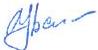 Приказ № 112 от 27.04.2020 г.Приказ о создании ППк с утвержденным составом специалистов ППкПриказ о создании ППк с утвержденным составом специалистов ППкежегодноПриказ о создании ППк с утвержденным составом специалистов ППкПриказ о создании ППк с утвержденным составом специалистов ППк2.Положение о ППкдо принятия новогоГрафик проведения плановых заседаний ППк на учебный годГрафик проведения плановых заседаний ППк на учебный годдо принятия нового4.Журнал учета заседаний ППк и обучающихся, прошедших ППкв течение 5 летпосле окончанияЖурнал регистрации коллегиальных заключений психолого - педагогического консилиумаЖурнал регистрации коллегиальных заключений психолого - педагогического консилиумав течение 5 лет после окончания6.Журнал направлений обучающихся на ПМПК            в течение 5 летпосле окончанияЖурнал направлений обучающихся на ПМПК            в течение 5 летпосле окончанияПротоколы заседания ППкПротоколы заседания ППкв течение 5 летпосле окончания8.Карта развития обучающегося, получающего психолого -в течение всего периода сопровождения, а также в течение трех лет после завершения процесса сопровожденияпедагогическое сопровождение:педагогическое сопровождение:в течение всего периода сопровождения, а также в течение трех лет после завершения процесса сопровождения- результаты комплексного обследования специалистов- результаты комплексного обследования специалистовв течение всего периода сопровождения, а также в течение трех лет после завершения процесса сопровожденияППк;ППк;в течение всего периода сопровождения, а также в течение трех лет после завершения процесса сопровождения- представление обучающегося на ПМПК;- представление обучающегося на ПМПК;в течение всего периода сопровождения, а также в течение трех лет после завершения процесса сопровождения- коллегиальные заключения ППк;- коллегиальные заключения ППк;в течение всего периода сопровождения, а также в течение трех лет после завершения процесса сопровождения- карта индивидуальных достижений;- карта индивидуальных достижений;- согласие родителей (законных представителей) на обследование и психолого-педагогическое сопровождение- согласие родителей (законных представителей) на обследование и психолого-педагогическое сопровождениеУТВЕРЖДАЮ:УТВЕРЖДАЮ:УТВЕРЖДАЮ:Директор  МКОУ «ПоспелихинскаяСОШ №3»Директор  МКОУ «ПоспелихинскаяСОШ №3»Директор  МКОУ «ПоспелихинскаяСОШ №3»______________ Селиванова Н.В.______________ Селиванова Н.В.______________ Селиванова Н.В.«____»________________ 20__ г.«____»________________ 20__ г.«____»________________ 20__ г.График проведения плановых заседаний ППк на ______ учебный годГрафик проведения плановых заседаний ППк на ______ учебный годГрафик проведения плановых заседаний ППк на ______ учебный годГрафик проведения плановых заседаний ППк на ______ учебный годГрафик проведения плановых заседаний ППк на ______ учебный годГрафик проведения плановых заседаний ППк на ______ учебный годДатаТематика заседанияРезультатФорма 2Журнал учета заседаний психолого-педагогического консилиумаЖурнал учета заседаний психолого-педагогического консилиумаЖурнал учета заседаний психолого-педагогического консилиума№ДатаТематика заседанияВид консилиума (плановый/внеплановый)Вид консилиума (плановый/внеплановый)№ФИОКласс,группаДата рожденияПовод обращенияКоллеальное заключениеРезультат№ФИО обучающегосяДатарожденияПричинанаправленияПеречень документов,переданных родителямОтметка о полученииОтметка о полученииДатапередачидок-в№ФИО обучающегосяДатарожденияПричинанаправленияПеречень документов,переданных родителямОтметка о полученииОтметка о полученииДатапередачидок-в№ФИО обучающегосяДатарожденияПричинанаправленияПеречень документов,переданных родителямОтметка о полученииОтметка о полученииДатапередачидок-в№ФИО обучающегосяДатарожденияПричинанаправленияПеречень документов,переданных родителямФИО родителяПодписьДатапередачидок-в№ФИО обучающегосяДатарожденияПричинанаправленияПеречень документов,переданных родителямФИО родителяПодписьДатапередачидок-вСпециалисты сопровожденияНаправление работыФорма работыПериодичностьФорма контроляПедагог-психологУчитель-логопедУчитель дефектологСоциальный педагогТьюторДр. специалистыРекомендуемые условияРекомендуемые условияВремяПериод действияОтветственный педагогДоп. выходной деньУвеличение / снижение двигательной нагрузки в теч. уч. дняУвеличение / снижение двигательной нагрузки в теч. уч. дняУвеличение / снижение двигательной нагрузки в теч. уч. дняУвеличение / снижение двигательной нагрузки в теч. уч. дняПерерыв для приема пищиПерерыв для приема лекарстваПерерыв для приема лекарстваСнижение  объема  работы на домСнижение  объема  работы на домУслуги ассистента для оказания тех.помощиУслуги ассистента для оказания тех.помощиИные условия (указать какие)Иные условия (указать какие)Временной режимОрганизация пространства класса/ОООрганизация рабочего местаТехнические средства обученияВспомогательные средстваСпециальный дидактический, методический материалФорма и условия оценки достиженийРежим дняПрофилактика переутомленияОрганизация  рабочего местаТехнические и вспомогательные средства обученияОказание помощи при подготовки домашних заданийСоздание ситуации успехаРекомендуемые условияРекомендуемые условияВремяПериод действияОтветственный педагогДоп. выходной деньУвеличение / снижение двигательной нагрузки в теч. уч. дняУвеличение / снижение двигательной нагрузки в теч. уч. дняУвеличение / снижение двигательной нагрузки в теч. уч. дняУвеличение / снижение двигательной нагрузки в теч. уч. дняПерерыв для приема пищиПерерыв для приема лекарстваПерерыв для приема лекарстваСнижение  объема  работы на домСнижение  объема  работы на домУслуги ассистента для оказания тех.помощиУслуги ассистента для оказания тех.помощиИные условия (указать какие)Иные условия (указать какие)Временной режимОрганизация пространства класса/ОООрганизация рабочего местаТехнические средства обученияВспомогательные средстваСпециальный дидактический, методический материалФорма и условия оценки достиженийРежим дняПрофилактика переутомленияОрганизация рабочего местаТехнические и вспомогательные средства обученияОказание помощи при подготовки домашних заданийСоздание ситуации успехаСпециалисты сопровожденияНаправление работыФорма работыПериодичностьФорма контроляПедагог-психологУчитель-логопедУчитель дефектологСоциальный педагогТьюторКлассный руководительДр. специалистыВременной режимОрганизация пространства класса/ОООрганизация рабочего местаТехнические средства обученияВспомогательные средстваСпециальный дидактический, методический материалФорма и условия оценки достиженийХарактер нарушенийХарактер нарушенийПедагогические приемыОрганизационные умения и навыкиОрганизационные умения и навыкиКоммуникативные навыкиЦенностно-ориентационная сфераЦенностно-ориентационная сфераЭмоциональная сфераПоведенческая сфера5. Рекомендации родителям (законным представителям)5. Рекомендации родителям (законным представителям)5. Рекомендации родителям (законным представителям)Оказание помощи при подготовки доОказание помощи при подготовки домашних заданийСоздание ситуации успеха в условияхСоздание ситуации успеха в условияхсемьиФормирование ЗОЖФормирование  позитивного  круга  об-Формирование  позитивного  круга  об-щенияФормирование ценностных ориентацийФормирование ценностных ориентацийОптимизация  детско-родительских  от-Оптимизация  детско-родительских  от-ношенийПредседатель ПМПк_____________/________________/_____________/________________/подписьрасшифровка подписи